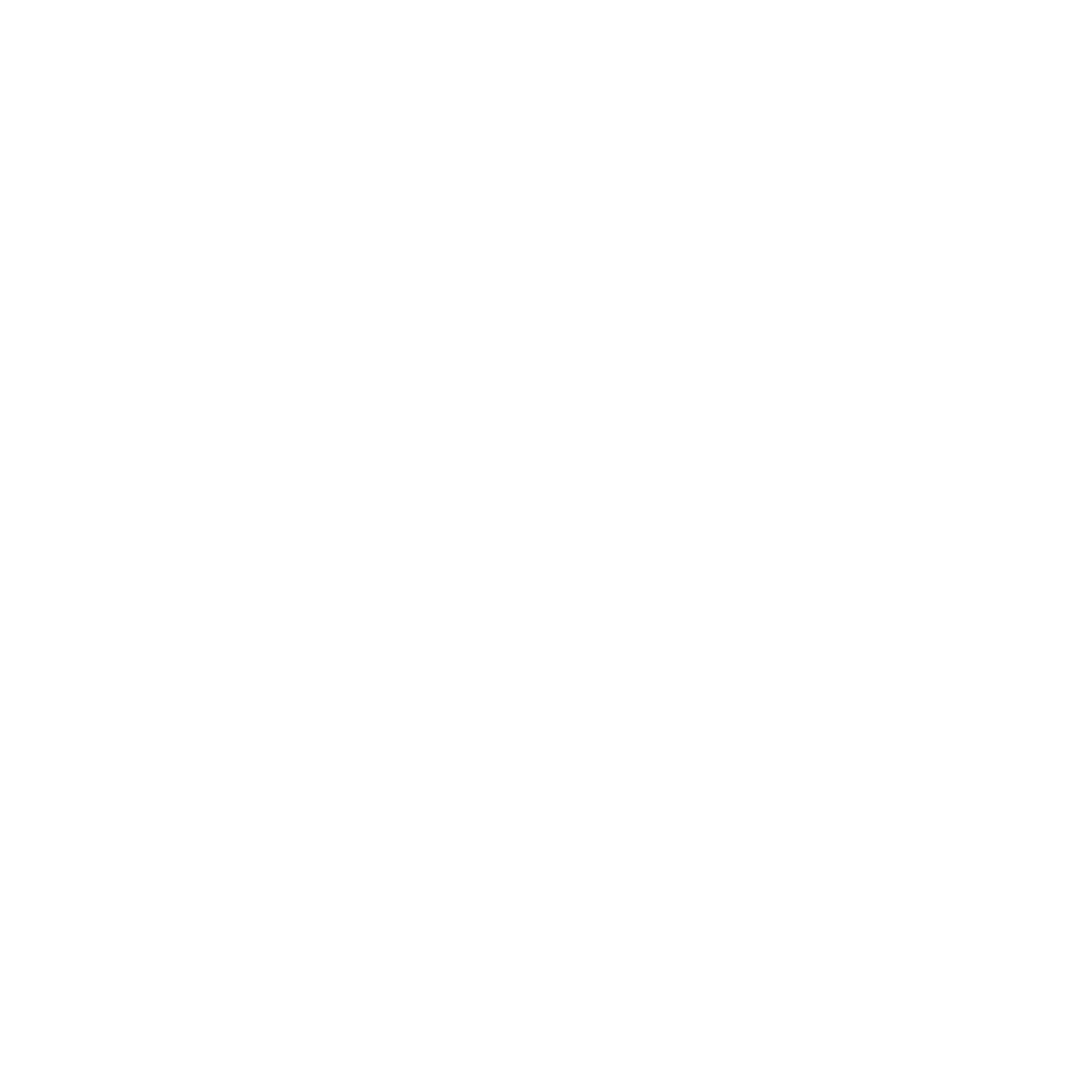 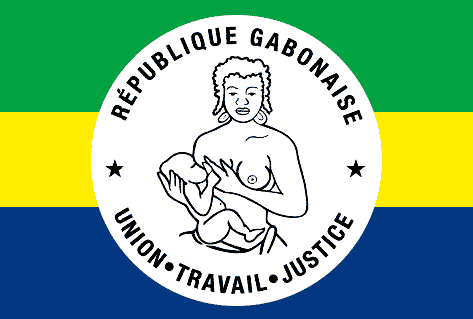  	LoisLoi n°28/2016 du 6 février 2017 portant code de protection sociale en République Gabonaise et promulgué par le Décret n° 0051/PR;Loi N° 39/2010 du 25 Novembre 2010 portant régime judiciaire de protection du mineur;Loi N° 09/ 2004 du 21 Septembre 2004 relative à la Prévention et à la Lutte contre le trafic des enfants en République Gabonaise ;Loi N° 19/95 du 13 Février 1996 portant protection sociale des Personnes Handicapées;Loi N° 10/ 84 du 30 juillet 1984, portant définition et organisation générale de l’Éducation Préscolaire ;Loi n° 21/2011 portant Orientation Générale de l’Education, de la  Formation et de la Recherche ;Loi organique n°003 du 08 février 2019 portant Code de l’Enfant en République Gabonaise;Loi 6/75 du 25 novembre 1975 portant Code de la Sécurité Sociale;Loi 034/2007 du 28 décembre 2007 portant ratification de l’ordonnance n° 0022/PR/2007 du 21 août 2007, instituant un Régime Obligatoire d’Assurance Maladie et de Garantie Sociale en République Gabonaise ;Loi n° 0001/2000 du 18 août 2000 définissant certaines mesures générales de protection sanitaire et sociale de la femme, de la mère et de l’enfant;Loi n° 10/84 du 30 juillet 1984 portant définition et organisation générale de l’éducation préscolaireDécrets :Décret n°0340/PR/MSPSSN du 1er Juin 2016 portant réorganisation de la Direction Générale des Affaires Sociales, qui abroge le Décret n° 000785/PR/MASPF du 17 juillet 1981 portant Attributions et Organisation du Ministère des Affaires Sociales et de la Promotion Féminine ;Décret n°13/PR/MSPSSN du 11 Janvier 2016 portant création, attributions et organisation du centre national de prise en charge des enfants trisomiques;Décret n°673/PR/MSPSSN du 30 décembre 2015 portant création, attributions et organisation du centre national de prise en charge des enfants autistes;Décret N° 191/PR/MFASS du 22 mai 2012 portant mise en place d’une Matrice des Indicateurs de Protection de l’Enfant ;Décret N° 0252/PR/MFAS du 19 juin 2012 portant organisation du régime de mise en œuvre de l’Aide Sociale et de Protection de la Famille ;Décret N° 0253/PR/MJGSDHRIC du 19 juin 2012 portant organisation et fonctionnement des Bureaux de l’Assistance Judiciaire ;Décret N° 290/PR/MSASSF du 18 février 2011 portant création, attributions et organisation du Service d’Aide Mobile d’Urgence Sociale (SAMUS) en République Gabonaise ;  Décret N° 0251/PR du 27 juillet 2010 portant promulgation de la loi n°20/2010 portant création et organisation de l’Institut National de Formation d’Action Sanitaire et Sociale;Décret n°000081/PR/MASCNSSBE du 10 février 1987 fixant les modalités d’application de la Loi 10/84 du 30 juillet 1984 portant définition et organisation générale de l’éducation préscolaire; la révision porte sur l’article 21;  Décret N° 0806/PR du 25 Novembre 2010 portant promulgation de la Loi N° 39/2010 portant régime judiciaire de Protection du Mineur; okDécret N° 0792/PR/MSASSF du 12 Novembre 2010 déterminant les modalités d’attribution de l’Aide Sociale en République Gabonaise ;Décret N° 873/PR/MFPF du 17 Novembre 2006 portant création et organisation de l’Observatoire National des Droits de l'Enfant (O.N.D.E.);Décret N° 00024/PR/MTE du 6 Janvier 2006 fixant les conditions de contrôles, enquêtes et perquisition relatives à la prévention et à la lutte contre le trafic des enfants en République Gabonaise ;Décret N° 000152/PR/MSNASBE du 4 Février 2002 fixant les attributions, l'organisation et le fonctionnement du Comité National d'Insertion des Personnes Handicapées ;Décret N° 587/PR/MSNASBE du 11 Mai 2001 instituant la Journée Nationale de la Solidarité ;  Décret N° 819/PR/MSNASBE, du 19 juillet 2001, fixant les conditions de délivrance de la carte d’invalidité ; Décret N° 006 /PR/MSASF, du 22 janvier 2010 fixant les normes d’accessibilité dans les bâtiments, édifices et lieux publics pour les personnes à mobilité réduite ; Décret N° 00870/PR/MASSN, du 04 juin 1996, portant création, attribution et organisation du Comité National de coordination pour la réadaptation à base communautaire ;Décret N° 226 /PR/MPSSN, du 23 juin 2014 déterminant les modalités d’attribution des filets de protections économiques et des revenus solidaires en République Gabonaise;  Décret  N° 000081/PR/MASCNSSBE, du 10 février 1987 fixant les modalités d’application de la loi N° 10/84 du 30 juillet 1984 portant définition et organisation générale de l’Éducation Préscolaire;Décret n°01334/PR/MDCUDM du 22 Aout 1985 affectant à la République Gabonaise pour les raisons du Ministère des Affaires Sociales, de la Sécurité Sociale et du Bien Être, un terrain urbain sis à Libreville, formant la parcelle n°87 Section ZF du plan cadastral;Décret n° 00269/PR/SEAS/UNFG du 12 novembre 2010 relatif à l’Aide Sociale au GabonDécret 097/PR/MDSFPSSN du 19 mars 2018 modifiant et complétant certaines disposition de décret n° 0226/PR/MPSSN du 23 juin 2014 déterminant les modalités d’attribution des filets de protection économiques et des revenus solidaires en République gabonaiseDécret n° 0018/PR du 08 février 2019 portant promulgation de la loi organique no° 003/2018 portant Code de l’Enfant en République Gabonaise.Décret 0336 /PR/MFAS du 28 février 2013 portant attributions et organisation du Ministère de la Famille et des Affaires Sociales ; Décret 867/PR/MFP du 20 Aout 1981 fixant les statuts particuliers des fonctionnaires du Secteur Sanitaire et Social;Décret n° 000785 /PR/MASPF portant attributions et organisation du Ministère des Affaires Sociales et de la Promotion de la Femme;Décret 1339/PR du 1er décembre 1978 fixant le statut particulier du corps des fonctionnaires de l’Éducation Populaire.Décret n°000137 /PR/MFPSSN du 20 avril 2018 fixant les statuts de la CNSSDécret n°1113/PR/MSSBE du 09 août 1982, fixant les attributions et l’organisation du ministère de la sécurité sociale et du bien êtreDécret n° 00116/PR du 04 février 2017 portant réorganisation du Ministère de l’Egalité des ChancesDécret n° 00112/PR du 04 avril 2017 portant création et organisation de l’Observatoire des inégalitésDécret n° 00113/PR du 04 avril 2017 portant réorganisation de la Direction Générale de l’Egalité des ChancesDécret n° 000013/PR/MFPEPF du 17 janvier 2002 portant création, attributions et organisation du Ministère de la Famille et de la Promotion de la FemmeDécret n°000874/PR/MFPEPF du 017 novembre 2006 portant  création et organisation d’une caisse spéciale d’aide d’urgence en faveur des familles gabonaises en détresseDécret n° 000873/PR/MFPF du 07 novembre 2006 portant attributions, organisation et fonctionnement de l’Observatoire National des droits de l’enfantDécret n° 000298/PR/MFPF du 07 mai 2001 portant création, attributions, organisation et fonctionnement de la Commission Nationale de la Famille et de la Promotion de la Femme Décret n° 252/PR/MFAS portant organisation du régime de mise en œuvre de l’aide sociale et de protection de la familleDécret n°00024/PR/MTE du 6 janvier 2006 fixant les conditions des contrôles, enquêtes et perquisitions relatives à la prévention et à la lutte contre le trafic des enfants en République GabonaiseDécret n° 00785/PR/MASPF du 17 juillet 1981 portant attributions et organisation du ministère des affaires sociales et de la promotion féminineDécret n° 000066/PR/PM du 18 janvier 2008 portant attributions du secteur bien-être au ministère des affaires sociales, de la solidarité, de la protection de la veuve et de l’orphelin et de la lutte contre le sidaDécret n°0191/PR/MFAS du 22 mai 2012 portant mise en place d’une Matrice des Indicateurs de Protection de l’Enfant (MIPE)Décret n°11/PR/MTPS du 06 janvier 1976 fixant le plafond et les taux de cotisations de sécurité socialeDécret n° 599/PR du 17 juin 1981 fixant les modalités d’applications du Code de la sécurité Sociale et des dispositions législatives complémentairesDécret n°197/PR/MASSSCSN du 20 février 1989 fixant le plafond des salaires soumis à cotisation et les taux de cotisations de sécurité socialeDécret n°1492/PR/MTEPS du 29 décembre 2011 portant désengagement de la Caisse Nationale de Sécurité Sociale du volet hospitalierDécret n°0255/PR/MFAS du 19 juin 2012 déterminant les modalités pratiques du transfert des compétences de la Caisse Nationale de Sécurité Sociale à la Caisse Nationale d’Assurance Maladie et de Garantie socialeDécret n°000137 /PR/MFPSSN du 20 avril 2018 fixant les statuts de la CNSSDécret n°00510/PR/MTEPS du 4 juin 2008 fixant les statuts de la CNAMGSDécret n° 0290/PR/MSASSF du 18 février 2011 portant création, attributions et organisation du Service d'Aide Mobile d'Urgence Sociale en République Gabonaise  Arrêtés :Aarrêté N°0015/MPSSN du 15 Janvier 2019 fixant les modalités de l’Aide à la scolarité ;Arrêté n° 0002 /MPSSN/ fixant les modalités d’inscription et de répartition du produit des recettes générées par les Centres d’Education Préscolaire, les Crèches et les Recettes exceptionnelles relevant du Ministère en Charge de la Protection Sociale et de la Solidarité NationaleArrêté N°205/MASSNF/SE/SG/DGAS/DAS/SEES du 9 juillet 1987 accordant agrément portant ouverture et exploitation d’un jardin d’enfant; Arrêté  N°0001/SEAS/UNFG du 24 Avril 1971 relatif aux maisons pour enfants sains;Arrêté N°00020/MSPS du 13 octobre 2015, fixant les règles de perception, de répartition et gestion des sommes générées par les frais d’inscriptions et de participation dans les centres d’éducation préscolaire, les crèches , halte-garderie et les cases communautaires du secteur public , relevant du Ministre en charge de la Prévoyance Sociale;Arrêté N°013/MFPSSN du 18 octobre 2017 portant création, attribution et fonctionnement du comité chargé de la petite enfance; Arrêté n°000012/MASSN du 6 octobre 1995 portant règlementation de l’autorisation d’ouverture ou de fermeture des Établissements d’Éducation Préscolaire privés ;Arrêté N°04 /MASSNBELP du 18 Octobre 2007 portant répartition du produit des recettes générées par les Centres d’Education Préscolaire, les Crèches et Garderies et des recettes exceptionnelles ;Arrêté n°1017/PM du 7 aout 2014 relatif aux dispositifs de gouvernance de la Stratégie d’Investissement Humain du Gabon ;Arrêté 00359/MASPF/DGASPF du 12 novembre 1982 relatif aux Maisons pour enfants SAINS abrogeant les dispositions de l’Arrêté n° 0001/SEAS/UNFG du 24Avril 1971 relatives aux Maisons pour enfants sains.Arrêté pris en application du Décret n° 000785/PR/MASPF du 17 juillet 1981 portant attributions et organisation du Ministère des Affaires Sociales et de la Promotion féminineArrêté n°00080/MFPEPF du 06 février 2007 portant création, attributions, organisation et fonctionnement de la cellule d’écoute ;Arrêté n°000406/MFPEPF du 23 juin 2003 portant création et fonctionnement des Haltes garderies ; Règlements intérieurs :Le règlement intérieur des crèches et Centres d’Education Préscolaire n° 0000124/MSNASBE/SG/DGAS/SEES. Du 23 mars 2004.Décisions :Décision n°1118/MFAS du 24 septembre 2012 portant désignation des régisseurs et répartition du produit des recettes générées par les Centre d’Education Préscolaire, les Crèches et Garderies relevant du Ministère de la Famille et des Affaires Sociales Ordonnances :Ordonnance n° 0022/PR/2007 du 21 août 2007, instituant un Régime Obligatoire d’Assurance Maladie et de Garantie Sociale en République Gabonaise ;Ordonnance 008/PR/2015 du 11 février 2016 portant modification de  certaines dispositions de l’ordonnance n° 0022/PR/2007 du 21 Aout 2007 instituant un Régime Obligatoire d’Assurance Maladie et de Garantie Sociale en République  GabonaiseOrdonnance n° 0023/PR/2007 du 21 août 2007, fixant le régime des prestations sociales des gabonais économiquement faiblesOrdonnance n°10/PR-MTPS du 06 janvier 1976 portant extension de la législation de la sécurité sociale